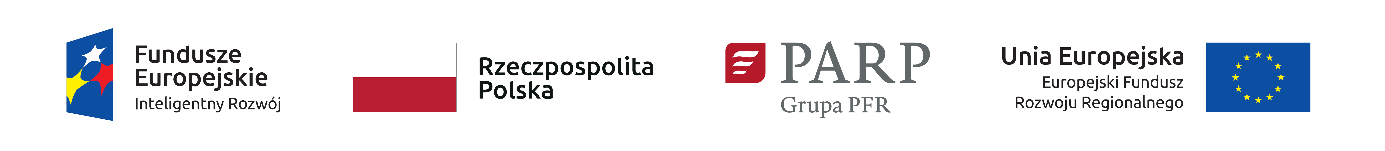 Załącznik nr 3 do Regulaminu konkursuInstrukcja wypełniania wniosku o dofinansowanie projektu w ramach Programu Operacyjnego Inteligentny Rozwójoś priorytetowa II: Wsparcie otoczenia i potencjału przedsiębiorstw do prowadzenia działalności B+R+Idziałanie 2.3 Proinnowacyjne usługi dla przedsiębiorstw poddziałanie 2.3.2 Bony na innowacje dla MŚPKonkurs dedykowany projektom na rzecz dostępności – II Etap inwestycyjnyWniosek należy wypełnić zgodnie z niniejszą instrukcją. Brak wymaganych informacji we wniosku może uniemożliwić pozytywną ocenę kryteriów wyboru projektów. Niektóre pola wniosku w Generatorze Wniosków zostały zablokowane do edycji i są wypełniane automatycznie, stąd też wnioskodawca nie wypełnia tych pól.Nazwa pola: Numer wniosku o dofinansowanieInformacje zostaną wypełnione automatycznie w Generatorze Wniosków.Nazwa pola: Data złożenia wniosku w Generatorze WnioskówInformacje zostaną wypełnione automatycznie w Generatorze Wniosków.Informacje ogólne o projekcieNazwa pola: Program OperacyjnyPole zablokowane do edycji. Informacje zostaną wypełnione automatycznie w Generatorze Wniosków.Nazwa pola: Oś PriorytetowaPole zablokowane do edycji. Informacje zostaną wypełnione automatycznie w Generatorze Wniosków.Nazwa pola: Działanie Pole zablokowane do edycji. Informacje zostaną wypełnione automatycznie w Generatorze Wniosków.Nazwa pola: Poddziałanie Pole zablokowane do edycji. Informacje zostaną wypełnione automatycznie w Generatorze Wniosków.Nazwa pola: Nr Naboru Pole zablokowane do edycji. Informacje zostaną wypełnione automatycznie w Generatorze Wniosków.Nazwa pola: Rodzaj projektu Pole zablokowane do edycji. Informacje zostaną wypełnione automatycznie w Generatorze Wniosków.Nazwa pola: Numer wniosku o dofinansowanie w ramach I Etapu działania <24 znaki>W przedmiotowym polu należy podać numer wniosku o dofinansowanie, na podstawie którego zrealizowano projekt w ramach etapu usługowego, a którego wdrożenie objęte jest projektem opisanym w niniejszym wniosku o dofinansowanie. Pod pojęciem etapu usługowego należy rozumieć projekt zrealizowany przy wsparciu ze środków poddziałania 2.3.2 PO IR polegający na wykonaniu przez jednostkę naukową usługi, w oparciu o którą nastąpi wdrożenie inwestycjiO dofinansowanie mogą ubiegać się wyłącznie przedsiębiorcy, którzy zrealizowali i rozliczyli projekt (tzn. złożyli wniosek o płatność końcową, który został zaakceptowany przez PARP) w ramach etapu usługowego.Nazwa pola: Wartość wydatków kwalifikowalnych z wniosku w ramach I Etapu działaniaWnioskodawca zobowiązany jest do podania w przedmiotowym polu wartości kosztów kwalifikowalnych zatwierdzonych w ocenie wniosku o dofinansowanie złożonym w etapie usługowym.Nazwa pola: Kod wniosku z poprzedniego etapu w ramach I Etapu działania (pole kontrolne, niewidoczne na wydruku wniosku)Należy wpisać kod, który zostanie przesłany wnioskodawcy po zatwierdzeniu przez PARP wniosku o płatność końcową w ramach etapu usługowego działania 2.3.2 PO IR. Ww. kod przekazywany jest beneficjentowi etapu usługowego za pośrednictwem systemu poczty elektronicznej.Uwaga! Wnioskodawca na etapie przygotowywania wniosku musi zawnioskować o przekazanie kodu za pośrednictwem poczty elektronicznej. Prośbę o przekazanie kodu należy przesłać na adres bony232@parp.gov.pl. W wiadomości e-mail należy wskazać numer  wniosku o dofinansowanie z etapu usługowego. Po weryfikacji, czy wniosek o płatność końcową został zatwierdzony, na adres z którego przesłano zapytanie zostanie przekazany indywidualny kod, który należy wprowadzić do generatora. W przypadku błędnego wprowadzenia kodu lub numeru wniosku o dofinansowanie z etapu usługowego generator uniemożliwi złożenie wniosku.Nazwa pola: Data złożenia wniosku o płatność końcową w ramach I Etapu działania(pole kontrolne, niewidoczne na wydruku wniosku)Należy podać datę złożenia wniosku o płatność końcową w SL2014.Nazwa pola: Tytuł projektu <1000 znaków>Należy wpisać pełny tytuł odzwierciedlający przedmiot projektu. Tytuł nie może być nadmiernie rozbudowany.Nazwa pola: Krótki opis projektu <2000 znaków>Należy krótko opisać przedmiot, zakres projektu, planowane do osiągnięcia rezultaty oraz określić na czym będzie polegać innowacja produktowa będąca przedmiotem projektu.Nazwa pola: Cel projektu <1000 znaków>Należy przedstawić jaki jest cel realizacji projektu, najważniejsze rezultaty, które wnioskodawca planuje osiągnąć w wyniku realizacji projektu oraz sposób ich wykorzystania poprzez wdrożenie w działalności gospodarczej (jaka innowacyjna usługa/wyrób/technologia zostanie zaoferowany na rynku i jakie korzyści odniesie dzięki temu wnioskodawca). W polu tym nie należy opisywać spodziewanych wyników poszczególnych zadań/etapów oraz przebiegu realizacji projektu, lecz finalne rezultaty całego projektu, po ich wdrożeniu do działalności gospodarczej.Nazwa pola: Słowa kluczoweNależy wskazać główne słowa lub frazy charakteryzujące projekt. Kolejne słowa/frazy kluczowe należy oddzielać przecinkiem. Należy podać maksymalnie 5 słów/fraz kluczowych dotyczących przedmiotu, branży, specyfiki projektu. Nazwa pola: Dziedzina projektuNależy wybrać z listy rozwijanej maksymalnie trzy dziedziny dotyczące projektu. Wybrane dziedziny będą wykorzystywane przy wyborze ekspertów do oceny projektu.Nazwa pola: Okres realizacji projektuNależy podać okres (w formacie: rrrr/mm/dd), w którym planowane jest rozpoczęcie oraz zrealizowanie pełnego zakresu rzeczowego i finansowego projektu. W okresie tym musi nastąpić zakup lub wytworzenie środków trwałych lub zakup wartości niematerialnych i prawnych oraz złożenie wniosku o płatność końcową. Okres realizacji projektu określony we wniosku jest tożsamy z okresem kwalifikowalności wydatków, o którym mowa w umowie o dofinansowanie.Informacje te muszą być spójne z danymi przedstawianymi w pozostałych polach wniosku, w szczególności w Harmonogramie rzeczowo-finansowym (nie powinno być rozbieżności pomiędzy datą początkową realizacji projektu a datą rozpoczęcia pierwszego zadania oraz pomiędzy datą końcową realizacji projektu a datą zakończenia ostatniego zadania w Harmonogramie rzeczowo-finansowym (cz. VIII wniosku)).Okres realizacji projektu nie może być dłuższy niż 36 miesięcy, licząc od dnia rozpoczęcia realizacji projektu. Przy czym realizacja projektu musi zakończyć się do 31 grudnia 2023 r.Najpóźniej w ostatnim dniu okresu realizacji projektu (ostatnim dniu kwalifikowalności wydatków) beneficjent zobowiązany jest złożyć wniosek o płatność końcową. W związku z tym, podany okres realizacji projektu musi uwzględniać zarówno okres niezbędny do rzeczowej realizacji projektu (w tym osiągnięcie wskaźników produktu projektu), jak również czas potrzebny na poniesienie wszystkich zaplanowanych wydatków oraz złożenie wniosku o płatność końcową.Uwaga! Rozpoczęcie prac nad projektem może nastąpić najwcześniej po dniu złożenia wniosku o dofinansowanie (pomoc finansowa musi wywoływać efekt zachęty w rozumieniu treści art. 6 rozporządzenia Komisji (UE) nr 651/2014 uznającego niektóre rodzaje pomocy za zgodne z rynkiem wewnętrznym w zastosowaniu art. 107 i 108 Traktatu (Dz. Urz. UE L 187 z 26.06.2014 r., str. 1, z późn. zm., dalej: rozporządzenie Komisji UE nr 651/2014). W przypadku rozpoczęcia przez wnioskodawcę realizacji projektu z naruszeniem powyższej zasady, wszystkie wydatki w ramach projektu stają się niekwalifikowalne.  Za rozpoczęcie realizacji projektu uznaje się dzień zaciągnięcia pierwszego prawnie wiążącego zobowiązania do zamówienia towarów lub usług związanych z realizacją projektu, z wyłączeniem działań przygotowawczych do realizacji projektu, w szczególności procesu wyboru wykonawcy usługi i przygotowania dokumentacji związanej z wyborem wykonawcy. Za rozpoczęcie realizacji projektu zostanie uznane w szczególności podpisanie bezwarunkowej umowy pomiędzy wnioskodawcą a wykonawcą, będącej prawnie wiążącym zobowiązaniem do realizacji przedmiotu umowy (np. budowy linii produkcyjnej) na rzecz wnioskodawcy lub złożenie zamówienia na zakup środków trwałych lub wartości niematerialnych i prawnych. Uwaga! Realizacja projektu powinna w okresie 36 miesięcy umożliwić wdrożenie innowacji produktowej bez konieczności realizacji dalszych inwestycji, które nie zostały objęte wnioskiem o dofinansowanie.Treść umowy pomiędzy wnioskodawcą a wykonawcą powinna co najmniej:być zgodna z ofertą wykonawcy wybranego do realizacji przedmiotu umowy;regulować harmonogram i tryb odbioru prac;przewidywać kary za opóźnienie w realizacji usługi. Informacje o dokonywaniu zamówień w ramach projektu:Wnioskodawca przygotowuje i przeprowadza postępowanie o udzielenie zamówienia, z zachowaniem zasad wynikających z:art. 6c ustawy z dnia 9 listopada 2000 r. o utworzeniu Polskiej Agencji Rozwoju Przedsiębiorczości (Dz. U. z 2019 r., poz. 310);rozdziału 6.5 wytycznych w zakresie kwalifikowalności wydatków w ramach Europejskiego Funduszu Rozwoju Regionalnego, Europejskiego Funduszu Społecznego oraz Funduszu Spójności na lata 2014-2020, w tym w szczególności dotyczące rozeznania rynku i zasady konkurencyjności.W przypadku naruszenia przez Wnioskodawcę trybu udzielania zamówienia, Instytucja Pośrednicząca uznaje całość lub część wydatków związanych z tym zamówieniem za niekwalifikowalne zgodnie z „taryfikatorem”.W przypadku publikacji zamówień przeprowadzanych zgodnie z zasadą konkurencyjności, wnioskodawca publikuje zapytanie ofertowe na stronie internetowej https://bazakonkurencyjnosci.funduszeeuropejskie.gov.pl/. Informację o zmianach zapytania ofertowego, treść pytań dotyczących zapytania ofertowego wraz z wyjaśnieniami zamawiającego oraz wyniki postępowania upublicznia się w taki sposób, w jaki zostało upublicznione zapytanie ofertowe.Wnioskodawca nie może dokonać zakupu towarów lub usług od podmiotów powiązanych z nim osobowo lub kapitałowo. Przez powiązania kapitałowe lub osobowe rozumie się wzajemne powiązania między podmiotem a wykonawcą polegające na:uczestniczeniu w spółce jako wspólnik spółki cywilnej lub spółki osobowej,posiadaniu udziałów lub co najmniej 5% akcji,pełnieniu funkcji członka organu nadzorczego lub zarządzającego, prokurenta, pełnomocnika,pozostawaniu w takim stosunku prawnym lub faktycznym, który może budzić uzasadnione wątpliwości, co do bezstronności w wyborze wykonawcy, w szczególności pozostawanie w związku małżeńskim, w stosunku pokrewieństwa lub powinowactwa w linii prostej, pokrewieństwa lub powinowactwa w linii bocznej do drugiego stopnia lub w stosunku przysposobienia, opieki lub kurateli.Wnioskodawca – informacje ogólneNależy wypełnić wszystkie pola. Wpisane w polach dane muszą być aktualne.Nazwa pola: Nazwa wnioskodawcy <250 znaków>Należy wpisać pełną nazwę wnioskodawcy zgodnie z Krajowym Rejestrem Sądowym (KRS) lub Centralną Ewidencją i Informacją o Działalności Gospodarczej (CEIDG). W przypadku spółki cywilnej w polu „Nazwa wnioskodawcy” należy wpisać nazwę spółki oraz podać imiona i nazwiska wszystkich wspólników.Nazwa pola: Status wnioskodawcy Należy określić status wnioskodawcy aktualny na dzień składania wniosku poprzez zaznaczenie jednej z dostępnych we wniosku opcji: „mikro, małym, średnim” (dofinansowanie może otrzymać wyłącznie mikro, mały lub średni przedsiębiorca). W celu określenia statusu przedsiębiorstwa, należy stosować przepisy rozporządzenia Komisji UE nr 651/2014. Należy zwrócić uwagę na zapewnienie spójności pomiędzy oświadczeniem o statusie przedsiębiorcy składanym w tej części wniosku, szczególnie z oświadczeniem w polu „Forma prawna wnioskodawcy”.Uwaga! Przy określaniu wielkości przedsiębiorstwa należy mieć na uwadze stosownie skumulowane dane przedsiębiorstw powiązanych lub przedsiębiorstw partnerskich z przedsiębiorstwem wnioskodawcy, w myśl definicji zawartych w załączniku I do rozporządzenia Komisji UE nr 651/2014.Informacje dotyczące statusu wnioskodawcy podane w tej części wniosku o dofinansowanie będą podlegały weryfikacji na etapie zawarcia umowy o dofinansowanie na podstawie Oświadczenia o spełnianiu kryteriów MŚP. Nazwa pola: Data rozpoczęcia działalności wnioskodawcy zgodnie z dokumentem rejestrowymWnioskodawca zarejestrowany w Krajowym Rejestrze Sądowym podaje datę rejestracji w Krajowym Rejestrze Sądowym. Wnioskodawca zarejestrowany w Centralnej Ewidencji i Informacji o Działalności Gospodarczej wpisuje datę rozpoczęcia wykonywania działalności gospodarczej.Podana data musi być zgodna z odpowiednim dokumentem rejestrowym.Nazwa pola: Forma prawna wnioskodawcy oraz Forma własnościPola należy wypełnić poprzez wybranie właściwej opcji z listy. Wybrana opcja musi być zgodna ze stanem faktycznym i mieć potwierdzenie w dokumentacji rejestrowej na dzień składania wniosku. Nazwa pola: NIP wnioskodawcy i REGONNależy podać NIP i REGON Wnioskodawcy. W przypadku spółki cywilnej należy podać NIP i REGON spółki cywilnej. Nazwa pola: Numer w Krajowym Rejestrze SądowymNależy wpisać pełny numer, pod którym wnioskodawca figuruje w Krajowym Rejestrze Sądowym. Jeśli Wnioskodawca nie figuruje w KRS należy wpisać „nie dotyczy”.Nazwa pola: Numer kodu PKD przeważającej działalności wnioskodawcyNależy wybrać numer kodu Polskiej Klasyfikacji Działalności (PKD) przeważającej działalności wnioskodawcy zgodnie z dokumentem rejestrowym. Kod PKD powinien być podany zgodnie z rozporządzeniem Rady Ministrów z dnia 24 grudnia 2007 r. w sprawie Polskiej Klasyfikacji Działalności (PKD) (Dz. U. z 2007 r. Nr 251, poz. 1885, z późn. zm.) oraz powinien zawierać dział, grupę, klasę oraz podklasę np. 17.12.Z.Nazwa pola: Możliwość odzyskania VATNależy określić, czy wnioskodawca ma możliwość odzyskania VAT poniesionego w związku z realizacją projektu, częściowego odzyskania VAT, czy nie ma takiej możliwości. Wnioskodawca deklaruje możliwość (bądź jej brak) odzyskania podatku VAT poprzez wybranie jednej z dostępnych opcji. Jeśli wnioskodawca ma możliwość odzyskania podatku VAT poniesionego w związku z realizacją projektu, to kwoty wydatków ogółem nie mogą być równe kwotom wydatków kwalifikowalnych wskazanym w części VIII wniosku o dofinansowanie w Harmonogramie rzeczowo-finansowym. Wówczas gdy wnioskodawca ma możliwość odzyskania podatku VAT to kwota tego podatku nie jest wydatkiem kwalifikowalnym w projekcie, a zatem wartości kwoty wydatków ogółem i wydatków kwalifikowalnych powinny być od siebie różne (co najmniej o wartość kwoty podatku VAT).Nazwa pola: Uzasadnienie braku możliwości odzyskania VAT <1000 znaków>W przypadku braku możliwości odzyskania podatku VAT poniesionego w związku z realizacją projektu i uznania go za wydatek kwalifikowalny, należy przedstawić szczegółowe uzasadnienie zawierające podstawę prawną wskazującą na brak możliwości obniżenia VAT należnego o VAT naliczony zarówno na dzień sporządzania wniosku o dofinansowanie, jak również mając na uwadze planowany sposób wykorzystania w przyszłości (w okresie realizacji projektu oraz w okresie trwałości projektu) majątku wytworzonego w związku z realizacją projektu. Co do zasady podstawą braku możliwości odzyskania VAT może być tylko zwolnienie podmiotowe wnioskodawcy lub wykonawcy usługi.  W przypadku, gdy podatek VAT nie jest uznany za kwalifikowalny, należy wpisać „nie dotyczy”.Nazwa pola: Adres siedziby/miejsce zamieszkania wnioskodawcyNależy wpisać adres siedziby wnioskodawcy zgodny z dokumentem rejestrowym, a w przypadku osób fizycznych prowadzących działalność gospodarczą adres zamieszkania. Nazwa pola: WspólnikPola należy wypełnić dla każdego wspólnika spółki cywilnej odrębnie ze wskazaniem NIP i adresu zamieszkania wspólnika będącego osobą fizyczną. Wnioskodawca – adres korespondencyjnyNależy podać adres, na który należy doręczać lub kierować korespondencję w formie papierowej oraz adres poczty elektronicznej (e-mail), zapewniający skuteczną komunikację pomiędzy PARP a wnioskodawcą przy ocenie wniosku. Osoba do kontaktów roboczychNależy wpisać dane osoby, która będzie adresatem korespondencji roboczej dotyczącej projektu. Powinna to być osoba dysponująca pełną wiedzą na temat projektu, zarówno w kwestiach związanych z samym wnioskiem, jak i późniejszą realizacją projektu.Miejsce realizacji projektuNazwa pola: Główna lokalizacja projektuWnioskodawca powinien określić miejsce lokalizacji projektu poprzez podanie informacji co najmniej dotyczących województwa, powiatu, gminy, miejscowości oraz wskazać właściwy Podregion (NUTS 3) poprzez wybranie jednej opcji z listy.Przez lokalizację projektu należy rozumieć miejsce, w którym projekt będzie wdrażany (prowadzone będą prace inwestycyjne). W przypadku, gdy charakter projektu wymaga instalowania lub umieszczania kupowanych rzeczy w różnych miejscach prowadzonej działalności (gminach, powiatach, województwach) należy uznać, że głównym miejscem realizacji projektu jest miejsce, gdzie realizowana jest jego największa wartościowo lub najistotniejsza z punktu celu realizacji projektu część.W przypadku projektów polegających na zakupie mobilnych środków trwałych jako miejsce realizacji projektu uznaje się lokalizację siedziby lub zakładu/oddziału wnioskodawcy, w której środek zostanie zaewidencjonowany i przekazany do użytkowania.Jeśli wskazanie dokładnego adresu lokalizacji projektu nie jest możliwe na etapie składania wniosku, należy w polu Tytuł prawny do nieruchomości, w której projekt będzie zlokalizowany <10 000 znaków> wskazać przyczyny, dla których podanie precyzyjnego adresu docelowej lokalizacji projektu nie jest możliwe.Miejsce realizacji projektu decyduje o przypisaniu projektu do dofinansowania w ramach alokacji właściwej dla województwa mazowieckiego (region lepiej rozwinięty) albo alokacji pozostałych województw (regiony słabiej rozwinięte).Klasyfikacja projektuNazwa pola: Numer kodu PKD działalności, której dotyczy projektNależy wybrać numer kodu Polskiej Klasyfikacji Działalności (PKD) działalności, której dotyczy projekt. Kod PKD powinien być podany zgodnie z rozporządzeniem Rady Ministrów z dnia 24 grudnia 2007 r. w sprawie Polskiej Klasyfikacji Działalności (PKD) (Dz. U. z 2007 r. Nr 251, poz. 1885, z późn. zm.) oraz powinien zawierać dział, grupę, klasę oraz podklasę, np. 17.12.Z. Uwaga! Kod PKD działalności, której dotyczy projekt, musi być ujawniony w dokumencie rejestrowym wnioskodawcy.Należy sprawdzić, czy zakres wnioskowanego projektu nie dotyczy działalności wykluczonych:wymienionych w art. 3 ust. 3 rozporządzenia Parlamentu Europejskiego i Rady (UE) nr 1301/2013 z dnia 17 grudnia 2013 r. w sprawie Europejskiego Funduszu Rozwoju Regionalnego i przepisów szczególnych dotyczących celu „Inwestycje na rzecz wzrostu i zatrudnienia” oraz w sprawie uchylenia rozporządzenia (WE) nr 1080/2006 (Dz. Urz. UE L 347 z 20.12.2013, str. 289), w art. 1 rozporządzenia Komisji (UE) nr 651/2014 z dnia 17 czerwca 2014 r. uznającego niektóre rodzaje pomocy za zgodne z rynkiem wewnętrznym w zastosowaniu art. 107 i 108 Traktatu (Dz. Urz. UE L 187 z 26.06.2014, str.1, z późn. zm.) oraz w § 4 ust. 3 rozporządzenia Ministra Infrastruktury i Rozwoju z dnia 10 lipca 2015 r. w sprawie udzielania przez Polską Agencję Rozwoju Przedsiębiorczości pomocy finansowej w ramach Programu Operacyjnego Inteligentny Rozwój, 2014-2020 (Dz. U. z 2018 r. poz. 871, z późn. zm.). Projekt może zostać dofinansowany jedynie w przypadku, gdy nie dotyczy działalności wykluczonej na podstawie ww. przepisów.Nazwa pola: Opis rodzaju działalności <500 znaków>Należy opisać działalność wnioskodawcy, której dotyczy projekt. Informacje te są szczególnie istotne, jeśli wskazany numer kodu PKD działalności, której dotyczy projekt może wskazywać na działalność wykluczoną z możliwości uzyskania dofinansowania w ramach poddziałania 2.3.2 POIR. Nazwa pola: Zgodność projektu z zasadami horyzontalnymi Unii Europejskiej wymienionymi w art. 7 i 8 rozporządzenia Parlamentu Europejskiego i Rady (UE) nr 1303/2013Zgodność należy określić w odniesieniu do zasad horyzontalnych Unii Europejskiej wymienionych w art. 7 i 8 rozporządzenia Parlamentu Europejskiego i Rady (UE) nr 1303/2013 z dnia 17 grudnia 2013 r. ustanawiającego wspólne przepisy dotyczące Europejskiego Funduszu Rozwoju Regionalnego, Europejskiego Funduszu Społecznego, Funduszu Spójności, Europejskiego Funduszu Rolnego na rzecz Rozwoju Obszarów Wiejskich oraz Europejskiego Funduszu Morskiego i Rybackiego oraz ustanawiającego przepisy ogólne dotyczące Europejskiego Funduszu Rozwoju Regionalnego, Europejskiego Funduszu Społecznego, Funduszu Spójności i Europejskiego Funduszu Morskiego i Rybackiego oraz uchylającego rozporządzenie Rady (WE) nr 1083/2006 (Dz. Urz. UE L 347 z 20.12.2013, str. 320 z późn. zm.).Nazwa pola: Uzasadnienie pozytywnego wpływu projektu na realizację zasady równości szans i niedyskryminacji, w tym dostępności dla osób z niepełnosprawnościami <2000 znaków>Zasada równości szans i niedyskryminacji oznacza umożliwienie wszystkim osobom – bez względu na płeć, wiek, niepełnosprawność, rasę lub pochodzenie etniczne, wyznawaną religię lub światopogląd, orientację seksualną – sprawiedliwego, pełnego uczestnictwa we wszystkich dziedzinach życia na jednakowych zasadach.Należy uzasadnić dlaczego, zdaniem Wnioskodawcy, projekt będzie zgodny z zasadą równości szans i niedyskryminacji, w tym dostępności, o której mowa w art. 7 rozporządzenia Parlamentu Europejskiego i Rady (UE) nr 1303/2013, wskazując konkretne działania realizowane w ramach projektu potwierdzające wystąpienie takiej zgodności. W zakresie dostępności produktów dla osób z niepełnosprawnościami uzasadnienie winno być ogólne z odniesieniem do szczegółowych informacji podawanych w dalszej części wniosku. Nazwa pola: Dostępność produktów projektu dla osób z niepełnosprawnościamiNależy podać nazwy produktów <500 znaków>, które powstaną w wyniku realizacji projektu. Należy pamiętać, że produktami nie są tylko produkty, które powstaną w wyniku realizacji projektu (innowacja produktowa), ale też nabywane w ramach projektu środki trwale, wartości niematerialne i prawne czy wybudowane obiekty budowlane oraz usługi.Nazwa pola: Uzasadnienie <800 znaków>Aby projekt mógł zostać uznany za mający pozytywny wpływ na realizację zasady równości szans i niedyskryminacji, w tym dostępności dla osób z niepełnosprawnościami, musi być dostosowany do potrzeb osób z niepełnosprawnościami.Uwaga! Należy pamiętać, iż założenie, że do projektu nie zgłoszą się osoby z niepełnosprawnością lub że nie zgłoszą się osoby z konkretnym rodzajem lub stopniem niepełnosprawności jest dyskryminujące. Aż 12% społeczeństwa to osoby z niepełnosprawnością, więc statystycznie co dziesiąta osoba będzie miała trudności z użytkowaniem produktów, jeśli nie będą one zaprojektowane w odpowiedni sposób.Należy wskazać i uzasadnić, w jaki sposób poszczególne produkty projektu będą dostępne dla osób z niepełnosprawnościami. Uzasadniając dostępność lub brak dostępności produktu projektu dla osób niepełnosprawnych, należy uwzględnić takie elementy jak specyfika produktu projektu oraz odbiorca produktu projektu (wnioskodawca/użytkownik zewnętrzny).Uwaga! Nie można wykazać braku dostępności lub neutralność produktu projektu dla osób niepełnosprawnych będącego przedmiotem realizacji projektu dedykowanego dla osób niepełnosprawnych.  Do każdego produktu należy wskazać uzasadnienie dostępności dla osób z niepełnosprawnościami, tzn. opisać w jaki sposób produkt będzie dostosowany, aby zapewnić dostęp i możliwość korzystania z niego przez osoby z niepełnosprawnościami. W ostateczności, w przypadku, gdy nie ma żadnej możliwości takiego przygotowania produktu, aby miał on pozytywny wpływ na realizację zasady dostępności dla osób z niepełnosprawnościami, należy zaznaczyć, że produkt będzie neutralny i uzasadnić neutralność produktu. O neutralności produktu można mówić w sytuacji, kiedy wnioskodawca wykaże we wniosku o dofinansowanie projektu, że dostępność nie dotyczy danego produktu na przykład z uwagi na brak jego bezpośrednich użytkowników.Wnioskodawca powinien przeprowadzić analizę produktów projektu w zakresie zapewnienia ich dostępności (tj. wnioskodawca powinien określić jakie produkty i w jaki sposób można dostosować do potrzeb osób z niepełnosprawnościami). Przykładowo działania informacyjno-promocyjne nie będą zawierały barier w stosunku do potrzeb osób z niepełnosprawnościami, czy też w przypadku zatrudniania osób do realizacji projektu nabór będzie prowadzony w sposób otwarty i z zachowaniem równego dostępu dla wszystkich osób, np. będzie zastosowana audioodeskrypcja, etc.Jeśli przeprowadzona analiza projektu wskazuje, że dany produkt nie będzie dostępny, to należy przeanalizować, co trzeba zrobić, aby zapewnić chociaż częściową jego dostępność.Dostępność może być zapewniona przede wszystkim dzięki stosowaniu koncepcji uniwersalnego projektowania. Zgodnie z Wytycznymi koncepcja uniwersalnego projektowania oparta jest na ośmiu regułach:1. Użyteczność dla osób o różnej sprawności,2. Elastyczność w użytkowaniu,3. Proste i intuicyjne użytkowanie,4. Czytelna informacja,5. Tolerancja na błędy,6. Wygodne użytkowanie bez wysiłku,7. Wielkość i przestrzeń odpowiednie dla dostępu i użytkowania,8. Percepcja równości.Koncepcja uniwersalnego projektowania jest realizowana przez zastosowanie co najmniej standardów dostępności, stanowiących załącznik do Wytycznych w zakresie realizacji zasady równości szans i niedyskryminacji, w tym dostępności dla osób z niepełnosprawnościami oraz zasady równości szans kobiet i mężczyzn w ramach funduszy unijnych na lata 2014-2020, dostępnych pod adresem: https://www.funduszeeuropejskie.gov.pl/strony/o-funduszach/dokumenty/wytyczne-w-zakresie-realizacji-zasady-rownosci-szans-i-niedyskryminacji-oraz-zasady-rownosci-szans/. Standardy dotyczą takich obszarów jak cyfryzacja, transport, architektura, edukacja, szkolenia, informacja i promocja. Użyteczność i zasadność stosowania poszczególnych standardów zależy od charakteru projektu, jednak każdy wnioskodawca w szczególności:w podejmowanych w ramach realizacji projektu działaniach informacyjno-promocyjnych powinien zastosować standard informacyjno-promocyjny,tworząc wszelkie dokumenty elektroniczne w ramach projektu powinien zastosować standard cyfrowybudując lub przebudowując obiekty architektoniczne (hale produkcyjne, biura, parkingi itd.) zastosować standard architektonicznyNależy pamiętać o tym, że produkty, które są w projekcie, powinny być tak zaprojektowane, aby korzystanie z nich było możliwe przez różne osoby. Przeprowadzając analizę produktów projektu można skorzystać z poniższych pytań:Czy informacje o projekcie na mojej stronie internetowej są czytelne dla każdego i czy są przygotowane zgodnie ze standardem WCAG 2.0?Czy pamiętam o przygotowaniu informacji o projekcie w różnych kanałach informacyjnych np. ulotki, plakaty, nagrane w polskim języku migowym?Czy z mojego produktu lub usługi będą mogły w pełni skorzystać osoby:niewidome,niedowidzące,głuche,słabosłyszące,poruszające się na wózku inwalidzkimchodzące o lasce lub kuli,osoby z niepełnosprawnością intelektualną?Czy produkty są zaprojektowane zgodnie z zasadą uniwersalnego projektowania?Czy pamiętam o opisaniu dostępności biura tj. informacji o szerokości drzwi, usytuowaniu biura w budynku, w jaki sposób do niego trafić?Dostępność dla osób niepełnosprawnych będzie zapewniona w szczególności, jeśli produkt projektu nie będzie zawierał elementów/cech stanowiących bariery w jego użytkowaniu dla osób z niepełnosprawnościami. W określeniu dostępności produktu projektu dla osób z niepełnosprawnościami można np. wskazać (jeśli dotyczy), że produkt projektu będzie dostępny dla wszystkich użytkowników bez względu na ich sprawność bez konieczności jego specjalnego przystosowania dla osób z niepełnosprawnościami oraz uzasadnić powyższe twierdzenie.W przypadku, gdy produkty projektu mają neutralny wpływ na realizację zasady dostępności, wnioskodawca powinien zadeklarować, że inne obszary związane z procesem realizacji projektu będą uwzględniały zasadę dostępności np.: jeżeli w wyniku realizacji projektu powstanie neutralny produkt o nowej udoskonalonej recepturze, wnioskodawca może zapewnić dostępność opakowania dla tego produktu (wypukły nadruk, większa czcionka). Więcej na temat dostępności produktów projektu, dla osób z niepełnosprawnościami znajduje się w podręczniku Realizacja zasady równości szans i niedyskryminacji, w tym dostępności dla osób z niepełnosprawnościami dostępnym pod adresem http://www.power.gov.pl/media/24334/wersja_interaktywna.pdf.Uwaga! Kwestia dostępności musi być analizowana w odniesieniu do wszystkich produktów projektu - zarówno efektów jak i nabywanych środków trwałych i wartości niematerialnych i prawnych.Nazwa pola: Wpływ projektu na realizację zasady równości szans kobiet i mężczyzn Należy zaznaczyć, czy projekt będzie miał neutralny czy pozytywny wpływ na realizację zasady równości szans kobiet i mężczyzn.  Nazwa pola: Uzasadnienie wpływu projektu na realizację zasady równości szans kobiet i mężczyzn <2000 znaków>W przypadku wyboru neutralnego/pozytywnego wpływu Wnioskodawca musi wypełnić uzasadnienie, w którym znajdą się konkretne działania realizowane w ramach projektu potwierdzające wybraną opcję. Zgodnie z ww. Wytycznymi zasada równości szans kobiet i mężczyzn ma prowadzić do podejmowania działań na rzecz osiągnięcia stanu, w którym kobietom i mężczyznom przypisuje się taką samą wartość społeczną, równe prawa i równe obowiązki oraz gdy mają oni równy dostęp do zasobów (środki finansowe, szanse rozwoju), z których mogą korzystać. Zasada ta ma gwarantować możliwość wyboru drogi życiowej bez ograniczeń wynikających ze stereotypów płci. Nazwa pola: Wpływ projektu na realizację zasady zrównoważonego rozwojuNależy zaznaczyć, czy projekt będzie miał neutralny czy pozytywny wpływ na realizację zasady.Nazwa pola: Uzasadnienie wpływu projektu na realizację zasady zrównoważonego rozwoju <1000 znaków>W przypadku wyboru neutralnego/pozytywnego wpływu Wnioskodawca musi wypełnić uzasadnienie, w którym znajdą się konkretne działania realizowane w ramach projektu potwierdzające wybraną opcję. Uznaje się, że projekt jest zgodny z zasadą zrównoważonego rozwoju, jeżeli projekt ma co najmniej neutralny wpływ na środowisko. Zgodnie z art. 8 rozporządzenia Parlamentu Europejskiego i Rady (UE) nr 1303/2013 wsparcie z funduszy strukturalnych nie może być udzielone na projekty prowadzące do degradacji lub znacznego pogorszenia stanu środowiska naturalnego. Zatem wszystkie projekty powinny być neutralne dla środowiska lub mieć na nie pozytywny wpływ. Zgodność projektu z zasadą zrównoważonego rozwoju dotyczy takich obszarów jak: przestrzeganie wymogów ochrony środowiska, efektywne gospodarowanie zasobami, dostosowanie do zmian klimatu i łagodzenie jego skutków, zachowanie różnorodności biologicznej, odporność na klęski żywiołowe oraz zapobieganie ryzyku i zarządzanie ryzykiem związanym z ochroną środowiska. Uwaga! Brak wypełnionego pola uzasadnienia albo nie wskazanie konkretnych działań realizowanych ramach projektu potwierdzających dokonany wybór spowoduje negatywną ocenę kryterium – Projekt jest zgodny z zasadami horyzontalnymi wymienionymi w art. 7 i 8 rozporządzenia Parlamentu Europejskiego i Rady (UE) nr 1303/2013.Nazwa pola: Projekt wpisuje się w Krajową Inteligentną Specjalizację (KIS)Nazwa pola: Obszar KIS, w który wpisuje się projektNależy wskazać, czy przedmiot projektu wpisuje się w obszar Krajowych Inteligentnych Specjalizacji określonych w dokumencie strategicznym pn. „Krajowa Inteligentna Specjalizacja” stanowiącym załącznik do Programu Rozwoju Przedsiębiorstw przyjętego przez Radę Ministrów w dniu 8 kwietnia 2014 r. (zgodnie z wersją dokumentu aktualną na dzień ogłoszenia naboru). W przypadku zaznaczenia opcji „TAK” wnioskodawca określa z dostępnej listy obszar KIS, w ramach którego projekt jest realizowany. Należy wybrać wiodącą (główną) specjalizację, w którą wpisuje się przedmiot będący rezultatem projektu.Nazwa pola: Uzasadnienie wybranego obszaru KIS, w który wpisuje się projekt <1000 znaków>Należy uzasadnić, w jaki sposób rozwiązanie, przewidziane jako efekt realizacji projektu, wpisuje się w wybraną Krajową Inteligentną Specjalizację. Wnioskodawca powinien dokonać kwalifikacji obszaru KIS w kontekście ostatecznego przeznaczenia rezultatu końcowego projektu, implementacji tego rezultatu w ramach własnej działalności gospodarczej oraz branży gospodarki, którą ten rezultat będzie bezpośrednio wspierał i rozwijał. W polu uzasadnienia wybranego obszaru KIS, w który wpisuje się projekt oprócz informacji dotyczących wiodącej (głównej) specjalizacji dodatkowo możliwe jest wskazanie informacji o innych obszarach KIS, w które wpisuje się projekt.Wykaz Krajowych Inteligentnych Specjalizacji stanowi załącznik nr 6 do regulaminu konkursu.Uwaga! Co do zasady podany we wniosku obszar KIS powinien być zgodny z obszarem KIS wskazanym we wniosku o dofinansowanie złożonym w ramach etapu usługowego. Jeżeli obszary KIS nie są spójne należy to wyjaśnić.Nazwa pola: Rodzaj działalności gospodarczejNależy wybrać jedną z opcji z listy.Nazwa pola: Typ obszaru realizacjiNależy wybrać jedną z opcji z listy.Nazwa pola: Wnioskodawca jest członkiem klastra posiadającego status Krajowego Klastra Kluczowego, Nazwa Krajowego Klastra Kluczowego, którego członkiem jest wnioskodawcaNależy udzielić odpowiedzi, czy wnioskodawca jest członkiem klastra posiadającego status Krajowego Klastra Kluczowego, a w przypadku odpowiedzi twierdzącej następnie wskazać odpowiedni klaster posiadający status Krajowego Klastra Kluczowego, którego członkiem jest wnioskodawca i datę wstąpienia do Krajowego Klastra Kluczowego. Nazwa Krajowego Klastra Kluczowego powinna być spójna z nazwą zawartą na liście Krajowych Klastrów Kluczowych. Nazwa pola: Potencjał wnioskodawcy do realizacji projektu oraz do wdrożenia innowacjiNależy opisać potencjał wnioskodawcy umożliwiający realizację projektu oraz wdrożenie innowacji produktowej. Potencjał wnioskodawcy, rozumiany jest jako posiadanie lub możliwość pozyskania określonych zasobów umożliwiających realizację projektu oraz wdrożenie innowacji.Nazwa pola: Zasoby ludzkie <10 000 znaków>W polu tym  należy przedstawić zasoby ludzkie, którymi dysponuje lub zamierza dysponować wnioskodawca (w tym obecni lub przyszli pracownicy). Nazwa pola: Infrastruktura <10 000 znaków>W polu tym  należy przedstawić posiadaną lub planowaną infrastrukturę techniczną, informatyczną i lokalową (wszelkie nieruchomości - grunty, budynki, budowle, maszyny, urządzenia i pojazdy, oprogramowanie).Nazwa pola: Licencje, pozwolenia, uprawnienia, koncesje, wiedza techniczna <10 000 znaków>W polu tym  należy przedstawić posiadane lub planowane do nabycia licencje, pozwolenia, uprawnienia lub koncesje oraz wiedzę techniczną (objętą lub nieobjętą prawami własności przemysłowej).Nazwa pola: Źródła finansowania <10 000 znaków>W polu tym  należy przedstawić posiadane lub możliwe do pozyskania źródła finansowania realizacji projektu oraz wdrożenia innowacji w planowanym terminie oraz zakresie.Nazwa pola: Szczegółowe informacje o projekcieNazwa pola: Zakres projektu Wnioskodawca wybiera odpowiedni zakres, który odpowiada przedmiotowi i rezultatom projektu. Wnioskodawca powinien zatem w tym polu dokonać wyboru jednego lub kilku z poniżej przedstawionych zakresów:wdrożenie nowego wyrobu wdrożenie nowego projektu wzorniczego wdrożenie nowej technologiiwdrożenie nowej usługiwdrożenie znacząco ulepszonego istniejącego wyrobuwdrożenie znacząco ulepszonej istniejącej usługiwdrożenie znacząco ulepszonej istniejącej technologiiDokonany wybór powinien być spójny z opisem przedmiotu projektu, celu, jego rezultatów i przyjętymi wskaźnikami projektu. Jeżeli wnioskodawca przewidział w ramach realizacji projektu więcej niż jeden zakres, w częściach opisowych wniosku powinien wyraźnie rozróżnić i opisać elementy właściwe wybranym zakresom.Należy zwrócić uwagę, że projekt powinien stanowić jedną spójną całość, w rozumieniu jego przedmiotu, zakresu, zdefiniowanych celów i zaplanowanych do osiągnięcia rezultatów. Dokonany wybór powinien być spójny z projektem zrealizowanym w ramach etapu usługowego. Jeżeli wybór nie jest tożsamy stosowne uzasadnienie powinno zostać przedstawione w polu „Wyniki opracowania…”Ponadto, projekt nie powinien być zależny od innego projektu (realizacja jednego jest możliwa pod warunkiem realizacji innego) lub też projekt nie powinien być wynikową sztucznie podzielonego przedsięwzięcia (żaden z projektów nie stanowi skończonej całości, a tylko oba łącznie np. podzielenie budowy linii produkcyjnej). Realizacja projektu nie powinna być warunkowana i determinowana realizacją innego projektu, w tym znaczeniu, że tylko łącznie oba te projekty mogą zapewniać możliwość skomercjalizowania danego produktu, zapewniając jednocześnie pożądany sukces gospodarczy danego przedsięwzięcia. Nazwa pola: Wyniki opracowania (wyrobu, projektu wzorniczego, technologii, usługi) będącego efektem usługi badawczo-rozwojowej <10000 znaków> Wnioskodawca powinien przedstawić przebieg prac badawczo-rozwojowych oraz wnioski z przeprowadzonych prac. Wnioskodawca powinien przedstawić rezultaty prac oraz rekomendacje dotyczące wdrożenia wyników opracowania.Wyniki powinny potwierdzać, że projekt jest innowacyjny, rezultat projektu tj. produkt (wyrób, usługa, technologia), projekt wzorniczy charakteryzuje się nowością, oryginalnością, bądź znaczącym ulepszeniem (także rozwiązania zastosowane w produkcie, technologii, projekcie wzorniczym), które będzie zastosowane po raz pierwszy co najmniej na poziomie działalności przedsiębiorstwa. Powinny również wskazywać zasadność wdrożenia w danym zakresie i terminie.W tym celu wnioskodawca powinien zaprezentować nowe cechy i funkcjonalności, m.in. parametry techniczne, cechy użytkowe, funkcjonalne rezultatu projektu i przedstawić je w kontekście dotychczasowych produktów wnioskodawcy oraz ewentualnie względem produktów występujących na rynku. Należy zatem wykazać różnicę opracowanej usługi/wyrobu/technologii/projektu wzorniczego względem dotychczasowych usług/wyrobów/technologii/projektów wzorniczych wnioskodawcy. Dodatkowo możliwe jest przedstawienie różnic/przewag rezultatu projektu względem produktów występujących na rynku. Nowe cechy i funkcjonalności rezultatu projektu należy przedstawić także w kontekście oczekiwań i preferencji jego odbiorców rynkowych. Jeśli rezultatem projektu jest nowa usługa/wyrób/projekt wzorniczy/technologia wówczas rezultat stanowi innowację. Jeśli jednak projekt dotyczy ulepszeń dotychczasowych usług, wyrobów, technologii należy wykazać, czy te ulepszenia, udoskonalenia mają walor znaczących zmian.Charakteryzując przedmiot wdrożenia należy wskazać w jaki sposób rezultat projektu zaspokoi specyficzne potrzeby osoby z ograniczeniami funkcjonalnymi (fizycznymi, poznawczymi). Nowe cechy funkcjonalności rezultatów projektu powinny odpowiadać na zdefiniowane  potrzeby osób z ograniczeniami funkcjonalnymi.Nazwa pola: Uzasadnienie i racjonalność celu projektuInformacje zawarte w tej części powinny wskazywać na zasadność, racjonalność, użyteczność projektu (rezultatu) dla wnioskodawcy oraz jego wpływ na potencjał rozwojowy wnioskodawcy. Informacje i dane tu przedstawione powinny być aktualne, zatem nie będzie właściwym przytoczenie tych samych wartości, które zostały podane we wniosku o dofinasowanie złożonym w etapie usługowym.Nazwa pola: Dotychczasowa działalność wnioskodawcy, obecne produkty (wyroby, usługi,) i pozycja rynkowa wnioskodawcy <3500 znaków> Wnioskodawca powinien przedstawić główny profil działalności, którą do tej pory prowadził (branże, rodzaj odbiorców), obecnie produkowane wyroby/świadczone usługi, oferowane technologie oraz przedstawić rynek/rynki na których wnioskodawca działa (w tym rynki zagraniczne) i swoją pozycję na tym rynku w odniesieniu do najważniejszych wyrobów/usług. Wnioskodawca powinien również wskazać na elementy wyróżniające jego działalność na tle firm konkurencyjnych. Wnioskodawca powinien także przedstawić, w jaki sposób przedmiot projektu jest powiązany z bieżącą działalnością wnioskodawcy lub działalnością planowaną do rozwoju.Uwaga! Wnioskodawca powinien przedstawić powyższe informacje w odniesieniu do zmian jakie zaszły w działalności przedsiębiorstwa od momentu złożenia wniosku o dofinansowanie w etapie usługowym do chwili obecnej. Wnioskodawca zobowiązany jest do przedstawienia pełnych informacji bez względu na skalę zmian, jakie zaszły.Nazwa pola: Charakterystyka rynku docelowego i wykazanie zapotrzebowania konsumentów na produkt wnioskodawcy będący przedmiotem projektu i jego konkurencyjności w stosunku do innych podobnych produktów dostępnych na rynku <4500 znaków> Przedmiotem projektu musi być innowacja produktowa (tj. wyrób, usługa, technologia), projekt wzorniczy, zatem należy zawrzeć poniższe informacje.Należy wskazać główne grupy odbiorców rynkowych rezultatu projektu, a następnie je scharakteryzować, odnosząc się do ich cech mających istotne znaczenie dla sukcesu rynkowego rezultatu projektu, tj. w szczególności do ich wielkości/liczebności, potrzeb, oczekiwań, preferencji, możliwości. Należy wziąć pod uwagę, że rezultat projektu powinien mieć na celu rozwiązanie problemu/problemów  osób z ograniczeniami funkcjonalnymi (fizycznymi, poznawczymi) stworzenie wyrobu, usługi, technologii, projektu wzorniczego istotnie przyczyniającego się do zwiększenia dostępności, rozumianej jako zniesienie jednej lub więcej barier we właściwościach środowiska (przestrzeni fizycznej, rzeczywistości cyfrowej, systemów informacyjno-komunikacyjnych, produktów, usług), co w efekcie pozwoli ww. osobom na korzystanie z niego na zasadzie równości z innymi. W związku z tym w ramach opisu charakterystyki rynku docelowego i zapotrzebowania na produkt będącego przedmiotem projektu należy odnieść się do potrzeb osób z ograniczeniami funkcjonalnymi, dla których dany rezultat projektu (wyrób, usługa, technologia, projekt wzorniczy) jest dedykowany. Nowy lub znacząco ulepszony wyrób, usługa, technologia lub nowy projekt wzorniczy musi odpowiadać na potrzeby osób o szczególnych potrzebach, w tym indywidualnych, wynikających z braku pełnej sprawności (osób na wózkach inwalidzkich, poruszających się o kulach, o ograniczonej możliwości poruszania się; osób niewidomych i słabo widzących; osób głuchych i słabo słyszących; osób głuchoniewidomych; osób z niepełnosprawnościami psychicznymi i intelektualnymi; osób starszych i osłabionych chorobami; kobiet w ciąży; osób z małymi dziećmi, w tym z wózkami dziecięcymi; osób mających trudności w komunikowaniu się z otoczeniem (także z rozumieniem języka pisanego albo mówionego); osób o nietypowym wzroście (w tym również dzieci); osób z ciężkim lub nieporęcznym bagażem, towarem). Grupę docelową należy scharakteryzować w jak najwęższym ujęciu, koncentrując się na potrzebach odbiorców bezpośrednio zainteresowanych danym wyrobem/usługą/nowym projektem wzorniczym/technologią. Należy przedstawić założenia dotyczące poziomu zainteresowania nowym produktem wśród potencjalnych odbiorców, tj. oszacować wielkość i charakter popytu oraz wskazać zakładaną liczebność grupy docelowej, do której wnioskodawca ostatecznie planuje dotrzeć ze swoją nową ofertą. Prezentując analizę rynku i popytu można przytoczyć obiektywne dane dostępne w publikacjach zawierających dane statystyczne lub w badaniach marketingowych przeprowadzonych przez wyspecjalizowane podmioty. W takiej sytuacji należy podać źródło przytaczanych danych (autor, tytuł, rok publikacji). Należy unikać opinii subiektywnych, opartych na przeczuciu, niemiarodajnych i nieweryfikowalnych.Należy opisać potrzebę rynku, na którą rezultat projektu jest odpowiedzią, tj. wykazać, że rezultat projektu (wyrób/usługa/nowy projekt wzorniczy/technologia) stanowi odpowiedź na zidentyfikowane potrzeby, wymagania i preferencje odbiorców oraz ukierunkowany jest na rozwiązanie konkretnego braku/problemu/niedoboru występującego na rynku dlatego ma szansę na zastosowanie w praktyce gospodarczej. Następnie należy określić w jaki sposób rezultat projektu przyczyni się do zaspokojenia ww. potrzeby. Należy opisać oczekiwania odbiorców na określone produkty (wyroby, usługi, technologie) oraz wskazać w jakim stopniu oferta wnioskodawcy odpowiada na te oczekiwania. Jeżeli wnioskodawca dysponuje analizami, badaniami rynku wskazującymi na preferencje konsumentów oraz instytucjonalnych nabywców należy je przedstawić. Prawidłowe scharakteryzowanie zapotrzebowania powinno opierać się na obiektywnych i wiarygodnych przesłankach/źródłach wskazujących na potrzeby określonej grupy w odniesieniu do przedmiotu projektu, np. odnosić się do badań rynkowych związanych z oferowanym produktem.Dodatkowo należy przedstawić głównych konkurentów na rynku docelowym oraz oferowane przez nich wyroby/usługi/technologie, jakie występują na rynku i spełniają funkcję podobną do zakładanej roli rezultatu projektu, w tym są skierowane do podobnej grupy odbiorców i zaspokajają podobne potrzeby (w odniesieniu do konkretnych cech i funkcjonalności rezultatu projektu wskazanych w polu „Nowe cechy i funkcjonalności rezultatów projektu względem dotychczasowych produktów przedsiębiorstwa lub występujących na polskim rynku – różnica/przewaga)”. W przypadku braku bezpośredniej konkurencji, należy odnieść się do podmiotów oferujących wyroby/usługi/technologie posiadające choćby częściowo te same funkcjonalności.Należy określić w jakim stopniu rynek jest obecnie nasycony wyrobami/ usługami/ technologiami konkurencyjnymi lub substytucyjnymi i w jaki sposób dzięki realizacji projektu, wnioskodawca zwiększy swoją konkurencyjność. Należy uwzględnić chłonność rynku, wskazać w jakim stopniu oferta konkurencji odpowiada na popyt generowany przez rynek.Uwaga! Wnioskodawca powinien przedstawić powyższe informacje w odniesieniu do zmian jakie zaszły na rynku docelowym od momentu złożenia wniosku o dofinansowanie w etapie usługowym do chwili obecnej. Wnioskodawca zobowiązany jest do przedstawienia pełnych informacji bez względu na skalę zmian, jakie zaszły.  Nazwa pola: Wykazanie wpływu projektu na potencjał rozwojowy wnioskodawcy <4500 znaków>Należy uwzględnić plany rozwojowe przedsiębiorstwa, możliwość poszerzenia rynków zbytu - w tym pozyskanie nowych odbiorców na rynkach zagranicznych - i oferty, zwiększenie przychodów, możliwość realizacji innych innowacyjnych projektów.Należy również określić w jaki sposób wdrażany nowy lub znacząco ulepszony produkt (wyrób, usługa, technologia) lub nowy projekt wzorniczy wpłynie na podniesienie innowacyjności i konkurencyjności przedsiębiorstwa.Uwaga! Wnioskodawca powinien przedstawić powyższe informacje w odniesieniu do zmian jakie zaszły w przedsiębiorstwie od momentu złożenia wniosku o dofinansowanie w etapie usługowym do chwili obecnej. Wnioskodawca zobowiązany jest do przedstawienia pełnych informacji bez względu na skalę zmian, jakie zaszły.  Nazwa pola: Rodzaj wdrażanej innowacjiNależy potwierdzić poprzez zaznaczenie pola typu checkbox, że projekt dotyczy innowacji produktowej.Innowacja produktowa to wprowadzenie wyrobu lub usługi, które są nowe lub znacząco udoskonalone w zakresie swoich cech lub zastosowań. Zalicza się tu znaczące udoskonalenia pod względem specyfikacji technicznych, komponentów i materiałów, wbudowanego oprogramowania, łatwości obsługi lub innych cech funkcjonalnych. Projekt (rezultat projektu) musi stanowić innowację.Nazwa pola: Uzasadnienie rodzaju innowacji <5000 znaków>W uzasadnieniu należy odnieść się do zaznaczonej opcji oraz przedstawić argumenty potwierdzające, że przedmiot projektu wpisuje się w definicję innowacji produktowej.Uwaga! Należy zwrócić uwagę, że przedmiot projektu może obejmować wyłącznie innowację produktową, nie może zatem dotyczyć innowacji procesowej lub innowacji nietechnologicznej (marketingowej lub organizacyjnej). Uwaga! Jeżeli Wnioskodawca dokonał już wdrożenia innowacji opracowanej w ramach etapu usługowego, to projekt nie zostanie uznany za zgodny z zakresem poddziałania 2.3.2 PO IR – etap inwestycyjny. Celem poddziałania nie jest rozwój infrastruktury przedsiębiorstwa, tylko wdrożenie rezultatów prac badawczo-rozwojowych zrealizowanych w etapie usługowym. WskaźnikiUwaga! W przypadku nieosiągnięcia wskaźników projektu, dofinansowanie może zostać obniżone proporcjonalnie do stopnia nieosiągnięcia wskaźników zgodnie z postanowieniami określonymi w umowie o dofinansowanie projektu.Wskaźniki produktuW tabelę należy wpisać odpowiednie wartości dla planowanej do osiągnięcia wartości docelowej. Wskaźniki produktu mogą być podawane wyłącznie za lata, w których projekt jest realizowany – muszą być zatem zgodne z okresem realizacji projektu wskazanym we wniosku. Wskaźniki produktu powinny odzwierciedlać zadania realizowane w projekcie i powinny znajdować potwierdzenie w zaplanowanych do poniesienia wydatkach. Musi zatem istnieć spójność pomiędzy wskaźnikami produktu, a harmonogramem rzeczowo-finansowym. Poniżej wymienione wskaźniki produktu zostaną automatycznie uzupełnione przez Generator Wniosków o dofinansowanie:Liczba przedsiębiorstw otrzymujących wsparcie (CI 1)Liczba przedsiębiorstw otrzymujących dotacje (CI 2)Inwestycje prywatne uzupełniające wsparcie publiczne dla przedsiębiorstw (dotacje) (CI 6) Wskaźniki rezultatuRezultat informuje o zmianach, jakie nastąpiły u wnioskodawcy bezpośrednio po zakończeniu projektu. Należy podać wartość bazową przed rozpoczęciem realizacji projektu (stan wskaźnika w przedsiębiorstwie wnioskodawcy) oraz wartość docelową po zakończeniu realizacji. Rok dla wartości bazowej powinien być rokiem rozpoczęcia projektu, natomiast rok dla wartości docelowej to rok, w którym projekt będzie zakończony. Wszystkie wskaźniki rezultatu projektu powinny wynikać z przyjętych wskaźników produktu i być spójne z opisem projektu.W Generatorze Wniosków w tabeli dotyczącej rezultatów projektu podano jeden obowiązkowy wskaźnik rezultatu - Liczba wprowadzonych innowacji produktowych (szt.). Wnioskodawca zobowiązany jest do określenia wartości bazowej i docelowej wskaźnika. Wszystkie wskaźniki rezultatu projektu powinny wynikać z przyjętych wskaźników produktu i być spójne z opisem projektu. Wskaźniki te określają główny cel realizacji projektu i będą weryfikowane przed dokonaniem płatności końcowej.W przypadku zawarcia umowy o dofinansowanie projektu, beneficjent będzie zobowiązany do osiągnięcia określonych przez siebie wskaźników. Nieosiągnięcie celów projektu odzwierciedlonych we wskaźnikach może być podstawą do rozwiązania umowy o dofinansowanie.Nazwa pola:  Opis metodologii wyliczenia wskaźnika oraz sposobu weryfikacji osiągnięcia zaplanowanych wartości wskaźnika <1000 znaków>Należy podać sposób weryfikacji osiągnięcia poszczególnych wartości wskaźnika. Obowiązek opisania sposobu weryfikacji osiągnięcia zaplanowanych wartości wskaźnika nie dotyczy obowiązkowych wskaźników produktu automatycznie uzupełnionych przez Generator Wniosków. W przypadku gdy dana wartość wskaźnika wynosi „0” w opisie metodologii wyliczenia wskaźnika oraz sposobu weryfikacji osiągniecia zaplanowanych wartości wskaźnika należy wpisać „nie dotyczy”. Wskaźniki muszą odzwierciedlać specyfikę projektu i jego rezultaty. Należy zachować spójność informacji zawartych w polach: „Wskaźniki”, „Zakres projektu”, „Rodzaj wdrażanej innowacji”. Wskaźnik „Wzrost zatrudnienia we wspieranych przedsiębiorstwach” wskazany we wniosku posiada wartość 0 i możliwy będzie do sprawozdania w toku realizacji projektu.Harmonogram rzeczowo-finansowyPlanując wydatki w projekcie należy uwzględnić zasady kwalifikowalności określone w szczególności w ustawie z dnia 9 listopada 2000 r. o utworzeniu Polskiej Agencji Rozwoju Przedsiębiorczości (Dz. U. z 2019 r. poz. 310), rozporządzeniu Ministra Infrastruktury i Rozwoju z dnia 10 lipca 2015 r. w sprawie udzielania przez Polską Agencję Rozwoju Przedsiębiorczości pomocy finansowej w ramach Programu Operacyjnego Inteligentny Rozwój, 2014-2020 (Dz. U. z 2018 r. poz. 871,  z późn. zm.) oraz w Wytycznych dotyczących kwalifikowalności wydatków w ramach Europejskiego Funduszu Rozwoju Regionalnego, Europejskiego Funduszu Społecznego oraz Funduszu Spójności na lata 2014-2020.Wydatkami kwalifikowalnymi są wydatki dokonane w sposób przejrzysty, racjonalny, efektywny i adekwatny do zaplanowanych przez wnioskodawcę działań i celów projektu oraz celów określonych dla poddziałania. Harmonogram rzeczowo-finansowy należy przygotować uwzględniając instrukcje wskazane do pola „Okres realizacji projektu”. Dane w tych częściach wniosku muszą być spójne.Wydatki niekwalifikowalne są w całości finansowane ze środków własnych wnioskodawcy.Ilekroć we wniosku jest mowa o wydatkach, należy przez to rozumieć również koszty. Zakres rzeczowyZakres rzeczowy powinien przedstawiać logiczny ciąg prac, które wnioskodawca zamierza przeprowadzić w ramach projektu.Nazwa pola: Nazwa zadania <600 znaków>W polu tym należy wpisać nazwy poszczególnych zadań. Należy wymienić zadania jakie wnioskodawca planuje zrealizować w projekcie.Nazwa pola: Opis działań planowanych do realizacji w ramach wskazanych zadań/podmiot działania  <3000 znaków>, Data rozpoczęcia zadania, Data zakończenia zadania.W polach tych należy przedstawić kolejno opis działań, sposób ich realizacji oraz podać datę rozpoczęcia i zakończenia każdego zadania. Bardzo istotne z punktu widzenia możliwości oceny projektu i jego zgodności z kryteriami jest wskazanie, w przypadku wytworzenia środków trwałych, szczegółowych działań (prac, czynności), które mają zostać w ramach zadań wykonywane i ich precyzyjne opisanie. W przypadku nabycia środków trwałych należy przedstawić w szczególności parametry techniczne definiujące planowany do nabycia środek trwały. W przypadku nabycia wartości niematerialnych i prawnych należy przedstawić w szczególności ich charakterystyczne cechy np. w przypadku zakupu oprogramowania należy opisać jego funkcjonalności i wykazać niezbędność dla wdrażanej innowacji.Zawarte w tabeli zadania i działania powinny wskazywać na ich zgodność z zakresem poddziałania i doprowadzić w rezultacie w ramach projektu do wdrożenia nowego lub znacząco ulepszonego wyrobu, usługi, technologii lub nowego projektu wzorniczego. Nie jest właściwe dokonanie zakupów środków trwałych i wartości niematerialnych i prawnych, które nie będą przyczyniać się do wdrożenia innowacji produktowej. Zakres finansowyW tym punkcie należy przedstawić koszty planowane do poniesienia w każdym z zadań określonych w punkcie „Zakres rzeczowy”. Nazwa pola: ZadanieKażde zadanie wymienione powinno przyczyniać się do wdrożenia opracowanego przez jednostkę naukową nowego lub znacząco ulepszonego wyrobu, usługi, technologii lub nowego projektu wzorniczego.Uwaga! Jeżeli Wnioskodawca dokonał już wdrożenia innowacji opracowanej w ramach etapu usługowego, to wydatki ujęte we wniosku zostaną uznane za niekwalifikowalne.Nazwa pola: Kategoria kosztówPrzy każdym zadaniu z rozwijanej listy należy wybrać właściwą kategorię kosztu. W polu „Kategoria kosztów” możliwe jest uwzględnienie następujących kategorii: „Nabycie lub wytworzenie środków trwałych” lub „Nabycie wartości niematerialnych i prawnych”Nazwa pola: Nazwa kosztu <200 znaków>W polu „Nazwa kosztu” należy wskazać nazwę kosztu (rodzaj środków trwałych lub wartości niematerialnych i prawnych) związanego z realizacją inwestycji początkowej. Wartość każdego z kosztów należy określić w złotych polskich (PLN).Wartość wydatków należy podać w podziale na kwoty wydatków ogółem i wydatków kwalifikowalnych. W polu „Wydatki ogółem” należy wskazać całkowitą wartość wydatków związanych z daną kategorią kosztów (wartość brutto). Zasadniczo kwota wydatków ogółem powinna obejmować wyłącznie wydatki kwalifikowalne oraz wynikający z nich koszt podatku VAT. Kwoty wydatków uwzględniane w polach „Wydatki kwalifikowalne” powinny dotyczyć kwot netto (tj. bez VAT), w przypadku wnioskodawców, którzy mają możliwość odzyskania VAT albo kwot zawierających VAT, w przypadku wnioskodawców, dla których VAT może być wydatkiem kwalifikowalnym.Uwaga! Jeśli wnioskodawca ma możliwość odzyskania podatku VAT poniesionego w związku z realizacją projektu (zgodnie z deklaracją złożoną w cz. II wniosku Wnioskodawca – informacje ogólne) to kwoty wydatków ogółem co do zasady nie mogą być równe kwotom wydatków kwalifikowalnych wskazanych w części VIII wniosku o dofinansowanie w Harmonogramie rzeczowo-finansowy. Gdy wnioskodawca ma możliwość odzyskania podatku VAT, to kwota tego podatku nie jest wydatkiem kwalifikowalnym w projekcie, a zatem wartości kwoty wydatków ogółem i wydatków kwalifikowalnych powinny być od siebie różne (co najmniej o wartość kwoty podatku VAT). W polu „w tym VAT” należy wykazać koszt podatku VAT związany z kategorią kosztów tylko w przypadku, gdy koszt podatku VAT stanowi koszt kwalifikowalny (zgodnie z deklaracją złożoną w cz. II wniosku Wnioskodawca – uwagi ogólne). Jednocześnie w przypadku możliwości odzyskania podatku VAT poniesionego w związku z realizacją projektu i braku możliwości zaliczenia tego podatku do wydatków kwalifikowalnych, kwoty w kolumnie „w tym VAT” powinny mieć wartość 0,00 zł. W polu „Dofinansowanie” należy określić wartość dofinansowania w ramach kategorii kosztów. Należy mieć na uwadze, że zgodnie z zasadami poddziałania intensywność wsparcia projektu musi być zgodna z mapą pomocy regionalnej.W kolejnym polu wyliczany jest % dofinansowania dla kategorii kosztów. Dane zawarte w harmonogramie rzeczowo-finansowym powinny być spójne z danymi zawartymi w innych częściach wniosku.Nazwa pola: Szczegółowa wycena i specyfikacja kosztów <3500 znaków>W tym punkcie należy szczegółowo opisać wydatki kwalifikowalne związane z realizacją projektu. Dane powinny być rozwinięciem informacji zawartych w części „Zakres rzeczowy” i „Zakres finansowy” i charakteryzować poszczególne kategorie kosztów. Opis kosztów związanych z realizacją inwestycji początkowej powinien dotyczyć takich informacji jak:koszt jednostkowy oraz liczba i rodzaj środków trwałych, a także uzasadnienie ich związku z realizacją projektu – w przypadku wydatków związanych z nabyciem albo wytworzeniem środków trwałych innych niż grunty oraz nieruchomości; koszt jednostkowy oraz liczba i rodzaj jednostek nabywanych wartości niematerialnych i prawnych, a także uzasadnienie ich związku z realizacją projektu – w przypadku wydatków związanych z nabyciem wartości niematerialnych i prawnych.Opis kosztów związanych z wytworzeniem środków trwałych powinien dotyczyć takich informacji jak np. zakres zamówienia, elementy składowe kosztu wytworzenia, przyjęty sposób szacowania wartości zamówienia, związek kosztu z realizowanym projektem. Uwaga! Koszty nabycia gruntów i nieruchomości, w tym obiektów mających charakter budynków (np. hale namiotowe) oraz koszty leasingu nie kwalifikują się do dofinansowania. W przypadku oprogramowania zaliczającego się do wartości niematerialnych i prawnych, należy wskazać, czy jest to seryjne oprogramowanie czy oprogramowanie wykonane specjalnie na potrzeby projektu.Poziom szczegółowości i dokładności przedstawionej kalkulacji będzie podstawą do oceny racjonalności wydatków.Uwaga! Wnioskodawca jest zobowiązany do przedstawienia w dokumentacji aplikacyjnej sposobu przeprowadzenia szacowania wartości wydatków oraz wskazania źródeł danych, na podstawie których określono kwoty poszczególnych wydatków.Nazwa pola: Uzasadnienie kosztu i jego związek z realizowanym projektem <3500 znaków> Należy wykazać związek i niezbędność danego kosztu dla realizacji projektu oraz osiągnięcia celów i rezultatów.Informacje zawarte w tych polach posłużą do oceny, czy wydatki planowane do poniesienia w ramach projektu i przewidziane do objęcia wsparciem są uzasadnione i racjonalne w stosunku do zaplanowanych przez wnioskodawcę działań i celów projektu oraz celów określonych dla działania.Przez „uzasadnione” należy rozumieć, iż są potrzebne i bezpośrednio związane z realizacją działań uznanych za kwalifikowane i zaplanowanych w projekcie. Wnioskodawca jest zobowiązany wykazać w dokumentacji aplikacyjnej konieczność poniesienia każdego wydatku i jego związek z planowanym przedsięwzięciem.Przez „racjonalne” należy rozumieć, iż ich wysokość musi być dostosowana do zakresu zaplanowanych czynności. Nie mogą być zawyżone ani zaniżone. Uzasadniając koszty należy opisać proces produkcyjny/proces świadczenia usługi, w którym wykorzystane będą planowane do nabycia środki trwałe i wartości niematerialne i prawne. Precyzyjnie należy wskazać etap procesu i sposób ich wykorzystania w celu potwierdzenia ich niezbędności na etapie wdrażania innowacji opracowanej przez jednostkę naukową. Dane w tych polach powinny być spójne z polami „Zakres rzeczowy” oraz „Zakres finansowy”. Nazwa pola: Wydatki w ramach kategorii kosztówPola wyliczane automatycznie przez Generator Wniosków na podstawie danych zawartych w części „Zakres finansowy”. Zestawienie finansowe ogółemWartości w polach tabeli Zestawienia Finansowe Ogółem są wypełniane automatycznie przez Generator Wniosków.Źródła finansowania wydatkówNależy wskazać wartość wydatków ogółem oraz wartość wydatków kwalifikowalnych w ramach projektu, w podziale na poszczególne źródła. Należy określić ostateczne źródła finansowania projektu uwzględniając w nich wnioskowane dofinansowanie. Wnioskowane dofinansowanie jest automatyczne przez Generator Wniosków wykazane w pozycji „Środki wspólnotowe”.Pozycję „Krajowe środki publiczne” wnioskodawca wypełnia tylko w przypadku gdy na projekt pozyskał środki publiczne z innych źródeł. W pozycji „Środki własne”, „Kredyt” lub „Inne” w kolumnie „Wydatki kwalifikowalne” należy wskazać różnicę pomiędzy wartością wydatków kwalifikowalnych a wartością wnioskowanego dofinansowania, natomiast w kolumnie „Wydatki ogółem” różnicę pomiędzy całkowitymi wydatkami na realizację projektu a wartością wnioskowanego dofinansowania. Suma wartości wykazanych w ramach „Środków wspólnotowych, krajowych środków publicznych” oraz „Prywatne” ,musi być równa kwocie całkowitych wydatków związanych z realizacją projektu (kwalifikowalnych oraz niekwalifikowalnych).  W przypadku finansowania projektu z Europejskiego Banku Inwestycyjnego należy w tabeli uwzględnić kwotę takiego finansowania.Otrzymana pomoc oraz powiązanie projektuNależy wskazać czy wnioskodawca uzyskał pomoc (de minimis lub inną niż de minimis) na realizację projektu, którego dotyczy wniosek, w ramach innych programów wsparcia finansowanych ze środków krajowych, jednostek samorządu terytorialnego, zagranicznych lub z innych form wsparcia publicznego. Jeśli wnioskodawca nie korzystał z żadnej pomocy z ww. środków, zaznacza pole „NIE” oraz nie wypełnia dalszych rubryk. Jeżeli wnioskodawca zaznaczy opcję „TAK”, zobowiązany jest wypełnić wszystkie podpunkty dotyczące danego rodzaju pomocy. Należy mieć na uwadze, iż w takim wypadku wartość tej pomocy powinna być odzwierciedlona w źródłach finansowania projektu. Ponadto wnioskodawca powinien określić jakiego rodzaju wydatków <1 000 znaków> dotyczyła pomoc otrzymana w odniesieniu do tych samych wydatków kwalifikowalnych związanych z projektem, którego dotyczy wniosek.Uwaga! Dodatkowo, niezależnie od informacji o pomocy de minimis otrzymanej w odniesieniu do tych samych wydatków kwalifikowalnych związanych z projektem, należy wskazać kwotę otrzymanej przez wnioskodawcę pomocy de minimis, pomocy de minimis w rolnictwie i rybołówstwie uzyskanej przez wnioskodawcę w ciągu bieżącego roku i 2 poprzednich lat podatkowych. W przypadku nieotrzymania ww. pomocy wnioskodawca wpisuje wartość „0”.Nazwa pola: Opis powiązania projektu z innymi projektami wnioskodawcy <10 000 znaków>Należy podać informacje dotyczące powiązań projektu z innymi projektami w ramach tego samego programu operacyjnego i/lub innych programów operacyjnych. Należy opisać te powiązania, podać tytuł, datę złożenia wniosku powiązanych projektów, datę podpisania umowy/ów o dofinansowanie oraz źródła finansowania/dofinasowania. Jeżeli projekt nie jest powiązany z innymi projektami należy wpisać „nie dotyczy”.Nazwa pola: Projekt dotyczy inwestycji początkowej zgodnie z rozporządzeniem Komisji UE nr 651/2014Dofinansowanie mogą otrzymać projekty dotyczące następujących form inwestycji początkowej związanej z wdrożeniem innowacji opracowanej w ramach etapu usługowego:inwestycja w rzeczowe aktywa trwałe lub wartości niematerialne i prawne związane z założeniem nowego zakładu <2000 znaków>;inwestycja w rzeczowe aktywa trwałe lub wartości niematerialne i prawne związane z dywersyfikacją produkcji zakładu poprzez wprowadzenie produktów uprzednio nieprodukowanych w zakładzie <2000 znaków>.Wnioskodawca uzasadnia wybraną formę inwestycji początkowej, w szczególności poprzez opis realizowanej inwestycji i efektów jej wdrożenia. W przypadku projektów dotyczących realizacji inwestycji początkowej związanej z dywersyfikacją produkcji istniejącego zakładu, łączna wartość kosztów kwalifikowalnych musi przekraczać o co najmniej 200% wartość księgową ponownie wykorzystywanych aktywów, odnotowaną w roku obrotowym poprzedzającym rozpoczęcie prac. Wnioskodawca podaje wartość księgową ponownie wykorzystywanych aktywów odnotowaną w roku obrotowym poprzedzającym rozpoczęcie prac jeżeli projekt dotyczy dywersyfikacji produkcji oraz podaje uzasadnienie <2000 znaków>, na jakiej podstawie określono wartość, w szczególności jakie koszty składają się na podaną wartość.OświadczeniaW tej części wnioskodawca określa, które części wniosku o dofinansowanie zawierają tajemnicę przedsiębiorstwa wnioskodawcy podlegającą ochronie oraz podstawę prawną ochrony tej tajemnicy. Ponadto wnioskodawca składa dodatkowe oświadczenia zgodnie ze wzorem wniosku o dofinansowanie.